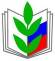 ПРОФСОЮЗ РАБОТНИКОВ НАРОДНОГО ОБРАЗОВАНИЯ И НАУКИ РФПОЛЕВСКАЯ ГОРОДСКАЯ ОРГАНИЗАЦИЯ ПРОФСОЮЗАИНФОРМАЦИОННАЯ ЛЕНТА ( 4 февраля   2021)   ОБ ОСОБЕННОСТЯХ АТТЕСТАЦИИ  ПЕДАГОГИЧЕСКИХ РАБОТНИКОВ В ЦЕЛЯХ УСТАНОВЛЕНИЯ КВАЛИФИКАЦИОННОЙ КАТЕГОРИИ В 2020-2021 ГОДАХ И О ПРОДЛЕНИИ СРОКОВ ДЕЙСТВИЯ КВАЛИФИКАЦИОНЫХ КАТЕГОРИЙ  В СООТВЕТСТВИИ С ПРИКАЗАМИ МИНПРОСВЕЩЕНИЯ РФ ОТ 28.04.2020 № 193 И  ОТ 11 ДЕКАБРЯ 2020 ГОДА № 713.         В СВЯЗИ С ВОПРОСАМИ   ОТ  РАБОТНИКОВ О ПРОВЕДЕНИИ АТТЕСТАЦИИ ПЕДАГОГИЧЕСКИХ РАБОТНИКОВ В 2020 -2021 ГОДАХ , А ТАКЖЕ О ПРОДЛЕНИИ СРОКОВ ДЕЙСТВИЯ КВАЛИФИКАЦИОННЫХ КАТЕГОРИЙ МИНПРОСВЕЩЕНИЯ РФ СОВМЕСТНО С ПРОФСОЮЗОМ  РАБОТНИКОВ ОБРАЗОВАНИЯ РФ НАПРАВИЛИ  РАЗЪЯСНЕНИЯ ОБ АТТЕСТАЦИИ ПЕДАГОГИЧЕСКИХ РАБОТНИКОВ В ЦЕЛЯХ УСТАНОВЛЕНИЯ  КВАЛИФИКАЦИОННОЙ КАТЕГОРИИ В 2020-2021 ГОДАХ И О ПРОДЛЕНИИ СРОКОВ ДЕЙСТВИЯ КВАЛИФИКАЦИОННЫХ КАТЕГОРИЙ В СООТВЕТСТВИИ С ИЗДАННЫМИ  МИНПРОСВЕЩЕНИЯ  ПРИКАЗАМИ.     СОГЛАСНО П.2 ПРИКАЗА № 193  У ПЕДАГОГИЧЕСКИХ РАБОТНИКОВ КВАЛИФИКАЦИОННЫЕ КАТЕГОРИИ , СРОКИ  ДЕЙСТВИЯ КОТОРЫХ ЗАКОНЧИЛИСЬ  В ПЕРИОД С 1.04.2020 ПО 1.09.2020 БЫЛО ПРОДЛЕНО ДО 31.12.2020, ТО ЕСТЬ СРОК ДЕЙСТВИЯ КВАЛИФИКАЦИОННЫХ КАТЕГОРИЙ ДЛЯ ЭТИХ РАБОТНИКОВ ЗАКОНЧИЛСЯ 31 .12.2020. СЛЕДОВАТЕЛЬНО НА ЭТИХ РАБОТНИКОВ РАСПРОСТРАНЯЕТСЯ ДЕЙСТВИЕ ПРИКАЗА № 713 ПРОДЛЯЮЩЕГО ДО 31 .12.2021 ГОДА КВАЛИФИКАЦИОННЫЕ КАТЕГОРИИ ПЕДАГОГИЧЕСКИХ РАБОТНИКОВ , СРОК ДЕЙСТВИЯ КОТОРЫХ ЗАКОНЧИЛСЯ В ПЕРИОД С 1.09.2020 ГОДА ПО 1.10.2021 ГОДА. ПРИ ЭТОМ ПЕДАГОГИЧЕСКИЕ РАБОТНИКИ ВПРАВЕ В СООТВЕТСТВИИ С ПОРЯДКОМ ПРОВЕДЕНИЯ АТТЕСТАЦИИ (7.04.2016 Г. № 276), ПРОЙТИ АТТЕСТАЦИЮ В ЦЕЛЯХ УСТАНОВЛЕНИЯ КВАЛИФИКАЦИОННОЙ КАТЕГОРИИ, НЕЗАВИСИМО ОТ ТОГО, СРОК ДЕЙСТВУЮЩЕЙ КАТЕГОРИИ БЫЛ ПРОДЛЕН ДО 31.12.2021 ГОДА.  В СЛУЧАЕ УСПЕШНОГО ПРОХОЖДЕНИЯ АТТЕСТАЦИИ В ПЕРИОД, УКАЗАННЫЙ В ПРИКАЗАХ МИНПРОСВЕЩЕНИЯ РФ № 193 И № 713 , РЕШЕНИЕ АТТЕСТАЦИОННОЙ КОМИССИИ ВСТУПАЕТ В СИЛУ СО ДНЯ ЕГО ВЫНЕСЕНИЯ, ПРИ ЭТОМ ДЕЙСТВИЕ  ВЫШЕ ПЕРЕЧИСЛЕННЫХ ПРИКАЗОВ НА УКАЗАННЫХ ПЕДАГОГИЧЕСКИХ РАБОТНИКОВ ПЕРЕСТАЕТ РАСПРОСТРАНЯТЬСЯ.В СООТВЕТСТВИИ С ДЕЙСТВУЮЩИМ  РОССИЙСКИМ  ОТРАСЛЕВЫМ СОГЛАШЕНИЕМ  ЗА  РАБОТНИКОМ, ЧЛЕНОМ ПРОФСОЮЗА  СОХРАНЯЕТСЯ ПОСЛЕ ОКОНЧАНИЯ СРОКА ДЕЙСТВИЯ КВАЛИФИКАЦИОННОЙ КАТЕГОРИИ УСЛОВИЯ ОПЛАТЫ ТРУДА , С УЧЕТОМ ИМЕВШЕЙСЯ  У РАБОТНИКА КАТЕГОРИИ:ПОСЛЕ ВЫХОДА ИЗ ОТПУСКА ПО УХОДУ ЗА РЕБЕНКОМ – НА  1 ГОД.ДО ВОЗНИКНОВЕНИЯ ПРАВА НАЗНАЧЕНИЯ СТРАХОВОЙ ПЕНСИИ, А ТАКЖЕ СРОКА ЕЕ НАЗНАЧЕНИЯ ДОСРОЧНО - НА 1 ГОД.ПОСЛЕ ДЛИТЕЛЬНОЙ БОЛЕЗНИ-  НА 6 МЕСЯЦЕВ.А ТАКЖЕ  В СООТВЕТСТВИИ  ПУНКТАМИ  ОТРАСЛЕВОГО ОБЛАСТНОГО СОГЛАШЕНИЯ НА 2021-2022 ГОДЫ И ГОРОДСКОГО ОТРАСЛЕВОГО СОГЛАШЕНЯ НА 2020-2023 ГОДЫ.